Профсоюзного собрания Ганцевичского РГССостоит на учете ____человекПрисутствует на собрании _____человек (список прилагается)Отсутствуют по уважительной причине ____человек.Приглашенные:___человек (список прилагается).Председательствующий: Иванов И.И.Cекретарь: Петров В.В.ПОВЕСТКА ДНЯ:1.1. Об итогах работы цехового профсоюзного комитета Ганцевичского РГС в 2020 году. 1.2. Отчет о работе ревизионной комиссии за период с 01.01.2020 по 01.01.2021.1.3. Об избрании делегатов на профсоюзную конференцию Ганцевичского РГС.1.1. ОТЧЕТ О РАБОТЕ ПРОФСОЮЗНОГО КОМИТЕТА ГАНЦЕВИЧСКОГО РГС ЗА ПЕРИОД С 01.01.2020 ПО 01.01.2021.СЛУШАЛИ: Соловьева С.С., председателя цехового профсоюзного комитета Ганцевичского РГС, с отчетом о работе профсоюзного комитета за период с 01.01.2020 по 01.01.2021 (текст выступления прилагается).ПОСТАНОВИЛИ:1.1.Признать работу цехового профсоюзного комитета Ганцевичского РГС за период с 01.01.2020 по 01.01.2021 удовлетворительной. ГОЛОСОВАЛИ: «за» -  83, «против» -   нет, «воздержались» -  нет.  1.2. ОТЧЕТ О РАБОТЕ РЕВИЗИОННОЙ КОМИССИИ ЗА ПЕРИОД С 01.01.2020 по 01.01.2021.СЛУШАЛИ: Васильву В.В., председателя ревизионной комиссии, с отчетом о работе ревизионной комиссии за период с 01.01.2020 по 01.01.2021 (текст выступления прилагается).ПОСТАНОВИЛИ:1.2. Отчет ревизионной комиссии за период с 01.01.2020 по 01.01.2021 утвердить. ГОЛОСОВАЛИ: «за» - 83, «против» -  нет, «воздержались» -нет.1.3. ОБ ИЗБРАНИИ ДЕЛЕГАТОВ НА ПРОФСОЮЗНУЮ КОНФЕРЕНЦИЮ ГАНЦЕВИЧСКОГО РГС.СЛУШАЛИ: Иванова И.И., председательствующего, об избрании делегатов на профсоюзную конференцию Ганцевичского РГС.ПОСТАНОВИЛИ:1.3. Избрать делегатами от службы_________на профсоюзную конференцию Ганцевичского РГС:-Боброва Б.Б., слесаря-Енотова Е.Е., мастера-Волкова В.В., водителяГОЛОСОВАЛИ: «за» - 83, «против» -  нет, «воздержались» -нет.Председательствующий                                      И.И.ИвановСекретарь                                                              В.В.ПетровВыделенное желтым цветом меняете под себяПЯРВIЧНАЯ ПРАФСАЮЗНАЯ АРГАНIЗАЦЫЯ ВЫТВОРЧАГА РЭСПУБЛIКАНСКАГАЎНIТАРНАГА ПРАДПРЫЕМСТВА«БРЭСТАБЛГАЗ»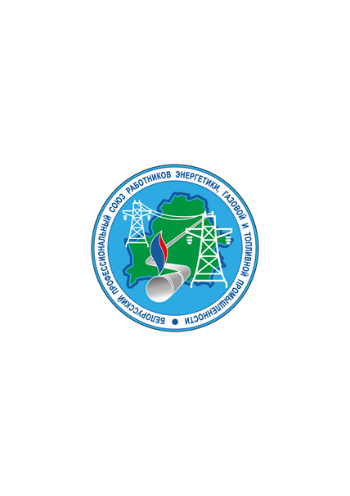 ПЕРВИЧНАЯПРОФСОЮЗНАЯ ОРГАНИЗАЦИЯ        ПРОИЗВОДСТВЕННОГО РЕСПУБЛИКАНСКОГОУНИТАРНОГО ПРЕДПРИЯТИЯ«БРЕСТОБЛГАЗ»ЦЭХАВАЯ ПРАФСАЮЗНАЯ АРГАНIЗАЦЫЯ ГАНЦАВIЦКАГА РАЕНА ГАЗАЗАБЕСПЯЧЭННЯЦЕХОВАЯ ПРОФСОЮЗНАЯ ОРГАНИЗАЦИЯ ГАНЦЕВИЧСКОГО РАЙОНА ГАЗОСНАБЖЕНИЯ                   ПРАТАКОЛ                  00.00.2021 № 1г. Ганцавiчы(указываем населенный пункт)ПРОТОКОЛг. Ганцевичи